NGS National Green Specification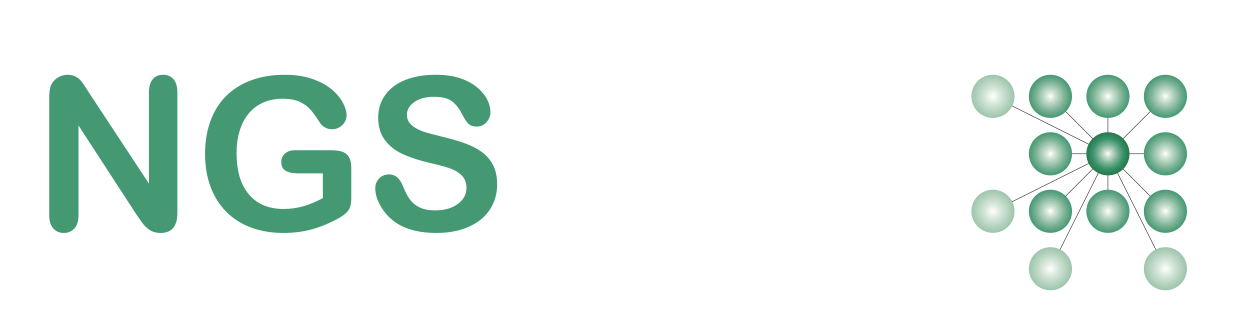 F23	BOULDER AND TURF HEDGEBANK WALLINGTo be read with Preliminaries/General Conditions A10-A55100	MODIFICATIONS TO EXISTING HEDGEBANKS:Allow for making modifications to existing hedgebank walls, increasing widths of openings.Allow for temporary modifications to existing hedgebank walls, provide temporary support to prevent progressive collapse of remaining walls.Dismantle one material at a time to enable recovery of materials and segregated storage to ensure reuse in completing the walls in practical.Take care to protect surfaces of boulders to reduce risk of abrasion and impact damage.Provide a method statement for handling and manipulating larger heavy stones and other materials.110	FREESTANDING HEDGE BANK WALLS IN LANDSCAPE:Location: [Path through car parks, Car park areas]Reference Drawing(s): [______]Preparation: Turf, topsoil and excavated subsoil to be taken up separately and stored appropriately to allow reuse in the hedge bank wall construction, store soils in 1m3 fork lift sacks until required.Base: Exposed subsoil,Basic geometry of wall: Depth into ground: 200 mm. minimum, to remove topsoil, actual depth to be confirmed on site,Height above ground: 1200 mm. to top of stones, 1300 mm. to crown of topsoil and turf,Width at base: 1300 mm. minimumWidth at top: 600 mm. minimumBatter on both sides: 1.3.5 minimumPlan arrangement: See Site plans,Materials:Outer leaves of walls:Large stones: well rounded weathered stones following basic geometry of wall with occasional larger stones protruding from the basic geometry of wall, cut out pockets of turf and topsoil to accommodate.Small stones: well rounded weathered stones, following the basic profile of wallCorner and end stones: well rounded weathered stones protruding from the basic geometry of wall, cut out pockets of turf and topsoil to accommodate.Jointing: fresh cut turf from the site of the hedge bank wall, to add stability to stones,Thickness: 40 mm. minimumInfill: to be back filled as the construction proceeds to provide support for stones and fill all interstices,Bottom: Drainage layer using as dug free-draining materials, from site excavations if suitable,Depth: 500 mm. minimum, 1000 mm. maximumTop: Topsoil from the excavation, Depth of topsoil to crown (including turf): 600 mm. minimum, 900 mm. maximum,Top profile: rounded 100 mm. above top stones (including turf)Hedging:Species: Quickthorne transplants to BS 3936:Part 1Density: 10 plants per meter run and staggered.Turf: fresh cut turf from the site of the hedge bank wall, laid over rounded profile topsoil, cut to fit around hedging plants to cover all topsoil.111	PAIR OF HEDGE BANK WALLS CREATING ROUTE THROUGH CAR PARK:Location: [Path through car parks],Reference Drawing(s): [________]Preparation: Turf, topsoil and excavated subsoil to be taken up separately and stored appropriately to allow reuse in the hedge bank wall construction, store soils in 1m3 fork lift sacks until required.Base: Exposed subsoil,Basic geometry of wall: Depth into ground: 200 mm. minimum, to remove topsoil, actual depth to be confirmed on site,Height above ground: 1200 mm. to top of stones, 1400 mm. to crown of topsoil and turf,Width at base: 1500 mm. minimum,Width at top: 800 mm. minimumBatter on both sides: 1.3.5 minimumOverall width including occasional protruding large stones: 2000 maximumPlan arrangement: 2000 mm. maximum width, 2000 mm. minimum path between, 6000 mm. overall.Footpath entrances: break in hedgebank walls emphasised by deep funnel entrance formed by projecting hedgebank walls bringing path to align with fronts of parking bays.Entrance walls: all as above andBasic geometry narrows to accommodate and avoid lighting bollards to Q50/193Basic geometry narrows to accommodate and embrace marker stonesMaterials:Outer leaves of walls:Large stones: well rounded weathered stones following basic geometry of wall with occasional larger stones protruding from the basic geometry of wall, cut out pockets of turf and topsoil to accommodate.Small stones: well rounded weathered stones, following the basic profile of wallCorner and end stones: well rounded weathered stones protruding from the basic geometry of wall, cut out pockets of turf and topsoil to accommodate.Marker stones: taller stones protruding half into and half out of side of hedge bank wall, marking entrances and bookend the threshold stones to Q10/125.Height: [1500 – 2000] mm. above ground, matching height pairs,Jointing: fresh cut turf from the site of the hedge bank wall, to add stability to stones,Thickness: 40 mm. minimumInfill: to be back filled as the construction proceeds to provide support for stones and fill all interstices,Bottom: Drainage layer using as dug free-draining materials, from site excavations if suitable,Depth: 500 mm. minimum, 1100 mm. maximumTop: Topsoil from the excavation, Depth of topsoil to crown (including turf): 600 mm. minimum, 1000 mm. maximum,Top profile: rounded 200 mm. above top stones (including turf)Hedging:Species: [Quickthorne transplants] to BS 3936:Part 1Density: 10 plants per meter run and staggered.Turf: fresh cut turf from the site of the hedge bank wall, laid over rounded profile topsoil, cut to fit around hedging plants to cover all topsoil.112	BANKING AND WALL DIVISIONS IN CAR PARK:Location: [Division between Car park areas between back to back parking bays]Reference Drawing(s): [________],Preparation: Turf, topsoil and excavated subsoil to be taken up separately and stored appropriately to allow reuse in the hedge bank wall construction, store soils in 1m3 fork lift sacks until required.Base: Exposed subsoil,Basic geometry of wall: Depth into ground: 200 mm. minimum, to remove topsoil, actual depth to be confirmed on site,Height above ground: 1000 mm. to top of stones, 1200 mm. to crown of topsoil and turf,Width at base: 1300 mm. minimum, (1800 mm. maximum)Width at top: 600 mm. minimumBatter on both sides: 1.3.5 minimumPlan arrangement: See Site plans, and Detail drawing,Overall width of banking, wall and filter drains: 3000 mm.Filtre drains: 500 d x 300 w mm. to R13/163. both sides.Basic geometry of wall set 250 mm. away from filter drain, gap filled with topsoil and turf.Banking: 600 to 850 mm wide, 500 to 700 mm. high at wall face, undulating and incorporating outcrop stonesMaterials:Outer leaves of walls:Large stones: well rounded weathered stones following basic geometry of wall with occasional larger stones protruding from the basic geometry of wall, cut out pockets of turf and topsoil to accommodate.Small stones: well rounded weathered stones, following the basic profile of wallCorner and end stones: well rounded weathered stones protruding from the basic geometry of wall, cut out pockets of turf and topsoil to accommodate.Jointing: fresh cut turf from the site of the wall, to add stability to stones,Thickness: 40 mm. minimumInfill: to be back filled as the construction proceeds to provide support for stones and fill all interstices,Bottom: Drainage layer using as dug free-draining materials, from site excavations, if suitable,Depth: 500 mm. minimum, 800 mm. maximumTop: Topsoil from the excavation, Depth of topsoil to crown (including turf): 600 mm. minimum, 900 mm. maximum,Top profile: rounded 200 mm. above top stones (including turf)Turf: fresh cut turf from the site of the banking and wall, laid over rounded profile topsoil, cut to cover all topsoil.Banking infill:Bottom: As dug free-draining subsoil, 400 minimum, 600 mm. maximum at wall edge, tapering to minimum 200 mm. under outcrop stonesTop: Topsoil: 	300 mm. minimum, 500 mm. maximum at wall edge	300 mm. minimum generally.Outcrop stones: well rounded weathered stones protruding above top soil and turf.Turf: fresh cut turf from the site of the banking and wall, laid over undulating topsoil, cut to fit around outcrop stone to cover all topsoil.113	HEDGE BANK RETAINING WALLS IN LANDSCAPE:Location: [Car park areas, bookends to car parking bay runs],Reference Drawing(s): [________],Preparation: Turf, topsoil and excavated subsoil to be taken up separately and stored appropriately to allow reuse in the hedge bank wall construction, store soils in 1m3 fork lift sacks until required.Base: Exposed subsoil,Basic geometry of retaining wall: Depth into ground: 200 mm. minimum, to remove topsoil, actual depth to be confirmed on site,Height above ground: 1200 mm. to top of stones, 1300 mm. to crown of topsoil and turf,Width at base: see plansWidth at top: see plansBatter on face: 1.3.5 minimumPlan arrangement: See Site plans,Materials:Face of retaining wall:Large stones: well rounded weathered stones following basic geometry of wall with occasional larger stones protruding from the basic geometry of wall, cut out pockets of turf and topsoil to accommodate.Small stones: well rounded weathered stones, following the basic profile of wallCorner and end stones: well rounded weathered stones protruding from the basic geometry of wall, cut out pockets of turf and topsoil to accommodate.Jointing: fresh cut turf from the site of the hedge bank wall, to add stability to stones,Thickness: 40 mm. minimumBackfill: to be back filled as the construction proceeds to provide support for stones and fill all interstices,Bottom: Drainage layer using as dug free-draining materials, from site excavations if suitable,Depth: 500 mm. minimum, 1000 mm. maximumTop: Topsoil from the excavation, Depth of topsoil to crown (including turf): 600 mm. minimum, 900 mm. maximum,Top profile: rounded 100 mm. above top stones (including turf)Hedging: See landscape drawings for extend of hedge, other planting and turf,Species: [Quickthorne transplants] to BS 3936:Part 1Density: 10 plants per meter run and staggered.Turf: fresh cut turf from the site of the hedge bank wall, laid over rounded profile topsoil, cut to fit around hedging plants to cover all topsoil.114	FREESTANDING HEDGE BANK WALLS IN LANDSCAPE BETWEEN 2 FILTRE DRAINS:Location: [division between back to car park areas],Reference Drawing(s): [________], Preparation: Turf, topsoil and excavated subsoil to be taken up separately and stored appropriately to allow reuse in the hedge bank wall construction, store soils in 1m3 fork lift sacks until required.Base: Exposed subsoil,Basic geometry of wall: Depth into ground: 200 mm. minimum, to remove topsoil, actual depth to be confirmed on site,Height above ground: 1200 mm. to top of stones, 1300 mm. to crown of topsoil and turf,Width at base: 1300 mm. minimumWidth at top: 600 mm. minimumBatter on both sides: 1.3.5 minimumPlan arrangement: See Site plans, and Detail drawing,Overall width of banking, wall and filter drains: 2500 mm.Filtre drains: 500 d x 300 w mm. to R13/163. both sides.Materials:Outer leaves of walls:Large stones: well rounded weathered stones following basic geometry of wall with occasional larger stones protruding from the basic geometry of wall, cut out pockets of turf and topsoil to accommodate.Small stones: well rounded weathered stones, following the basic profile of wallCorner and end stones: well rounded weathered stones protruding from the basic geometry of wall, cut out pockets of turf and topsoil to accommodate.Jointing: fresh cut turf from the site of the hedge bank wall, to add stability to stones,Thickness: 40 mm. minimumInfill: to be back filled as the construction proceeds to provide support for stones and fill all interstices,Bottom: Drainage layer using as dug free-draining materials, from site excavations if suitable,Depth: 500 mm. minimum, 1000 mm. maximumTop: Topsoil from the excavation, Depth of topsoil to crown (including turf): 600 mm. minimum, 900 mm. maximum,Top profile: rounded 100 mm. above top stones (including turf)Hedging:Species: Quickthorne transplants to BS 3936:Part 1Density: 10 plants per meter run and staggered.Turf: fresh cut turf from the site of the hedge bank wall, laid over rounded profile topsoil, cut to fit around hedging plants to cover all topsoil.120	STONE AND EARTH OUTER SKIN OF EXTERNAL WALLS OF BUILDINGS:150	SOURCE OF STONES:Boulders: weathered stone,Size range: similar to existing to CA approved sample.Source: to be confirmed to CA.Colour, shapes and textures: to match existing.210	CDM & MANUAL HANDLING:Provide a method statement on manual and mechanical handling of heavy materials over 20 kg.Appendix/Clause(s) on previous page(s)NB: NOTES ON EDITING SPECIFICATIONS:Use as guidance, a stand alone appendix or merge into work section.Delete all of the Information on this and other pages of guidance notes, excluding the page break above, down to the end of NBS compatibility URLs (website addresses), when adding this work section or clauses to a project specification or purchase order.Edit the clauses by selecting the clauses required, deleting any not required, by editing the [blue text which often describes options available] within square brackets to suit the project; or edit the specification to suit the procurement method.Remove all square brackets using search for [ and replace with nothing and search for ] and replace with nothing.Replace blue text with black text by selecting all and choosing auto or black colour text.There are clauses in Red text in the Specification these are examples of project specific versions of the generic clauses that are included for guidance and are likely to be deleted or edited if they are useful to the project.Remove any grey tone by selecting all text, and select Format > Borders and Shading > Shading > No fill > Okay.© 1985-2014 ASWS NGS BrianSpecManREV	RevisionsTerms and Conditions1 The ‘Information’1.1 The ‘Green Building Specification’ is a service provided by NGS. These terms and conditions may be revised from time to time without prior notice.1.2 This draft specification was prepared for the NGS ‘Green Building Specification’ by Architectural Specification Writing Services (ASWS).1.3 The specification clauses in this document (the 'Information') are based on past project work, information gathered from seminars, workshops and assimilated from published or unpublished verbal and written information.1.4 The Information will continue to be developed and current files will be maintained on the NGS website at www.greenspecdownload.co.uk 2 Copyright Notice2.1 Copyright and all other intellectual property rights in the Information shall remain at all times the property of NGS and you shall acquire no rights in any such material except as expressly provided in this Agreement.2.2 You are permitted to reproduce any part or parts either alone or in conjunction with your own material for the purposes of internal use in the your office, or for inclusion in any drawings or contract documents used or intended to be used in connection with a building contract where you are contracting party, or in connection with which you are engaged by one of the contracting parties in a professional capacity.2.3 You shall not use, sell, assign, rent, sub-license, loan, or otherwise deal in any way in the Information or any interest in it except as expressly provided herein.3 Disclaimer3.1 Whilst NGS endeavours to ensure that the Information is correct, it is provided on an "as is" basis, without warranties of any kind, and no warranty, express or implied, is given as to accuracy, currency or completeness and NGS does not accept any liability for any error or omission. NGS shall not be liable for any third party claims or losses of any nature including, but not limited to, loss of profits, direct, indirect, special or consequential damages arising from a third party's use or inability to use this Information.3.2 All users and others must verify the contents of the Information and ensure that its application is effective to communicate what is required by them and that the Information is fit for their intended use which has not been specified by NGS.3.3 NGS accepts no responsibility for the content on any internet website to which a hypertext link from this specification exists. The links are provided "as is" with no warranty, express or implied, for the information provided within them.4 General4.1 If any part of this Agreement is held by a court of competent jurisdiction to be unenforceable the validity of the remainder of the Agreement will not be affected.4.2 This Agreement is covered by the Laws of England and Wales.______________________________________________________AddendaNBS compatibilityNational Building Specification (NBS) is the industry standard specification library.NGS’s Green Building Specification (GBS) is designed to complement NBS.NGS clauses are written specifically to address issues of environmental sustainability.NBS adopts and develops the Construction Project Information Committee’s (CPIC) classification system Common Arrangement of Work Sections (CAWS) 1998 edition.GBS adopts and develops the CPIC and NBS versions of CAWS to enable integration into NBS-based specifications.GBS adopts NBS clause numbering to provide for easy clause assimilation.CPIC: http://www.cpic.org.ukCAWS: http://www.cpic.org.uk/en/publications/common-arrangement-listing.cfm NBS: www.thenbs.com/Revision No.DescriptionAuthorDateA00For DRAFT issue to post on website for reviewBRMA01File name changedTerms and Conditions etc. addedMinor format changesBRMA02Update file nameUpdate headers and footers, © and start dateReviewed, post on WebsiteBRM08/12/2012A03Updated GreenSpec to NGS previously updated on NGS websiteBRM16/08/2013A04Created file and added F23 from SRA St DavidsBRM03/08/2014PendingReorganise to Uniclass 2012 elemental classification